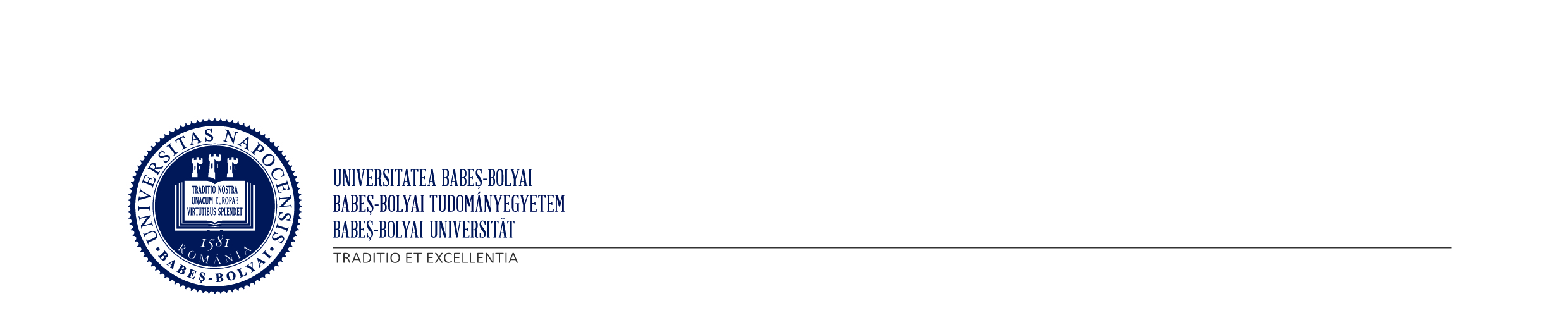 Anexa 1 la Convenţia-cadruPORTOFOLIU DE PRACTICĂla Convenţia-cadru privind efectuarea stagiului de practică în cadrul programelor de studii universitare de licenţă sau masteratFacultatea de Istorie şi Filosofie	Specializarea: Durata totală a pregătirii practice: 90 oreCalendarul pregătirii: _______________________ depunerea dosarelor de înscriere,______________________ derularea procesului de selecţie în proiect______________________repartizarea pe instituţii, rezolvarea contestaţiilor______________________semnarea convenţiilor individuale ______________________derularea stagiilor de practică si evaluarea de către cadrul didactic supervizor.Perioada stagiului, timpul de lucru şi orarul (de precizat zilele de pregătire practică în cazul timpului de lucru parţial):_______________________. Stagiul se va desfăşura timp de 90 de ore la sfarsitul semestrului II.Adresa unde se va derula stagiul de pregătire practică:____________________________Practica de teren vizează următoarele locaţii: ____________________________________Condiţii de primire a studentului/ masterandului în stagiul de practică: studentul este primit în instituţie ca practicant în baza Acordului de principiu semnat între Universitatea Babeş-Bolyai în calitatea de organizator de practică şi________________________________, în calitate de instituţie parteneră. Condiţiile de primire sunt stipulate în acordul mai sus menţionat şi în Convenţia – cadru privind efectuarea stagiului de practică.Modalităţi prin care se asigură complementaritatea între pregătirea dobândită de studentul/masterandul în instituţia de învăţământ superior şi în cadrul stagiului de practică: In cadrul institutiei in care se desfasoara practica, studentul va aplica cunostintele teoretice dobandite in timpul cursurilor si seminariilor.Numele şi prenumele cadrului didactic care asigură supravegherea pedagogică a practicantului pe perioada stagiului de practică: _____________________________Drepturi şi responsabilităţi ale cadrului didactic din unitatea de învăţământ – organizator al practicii, pe perioada stagiului de practică: Asigură condiţiile corespunzătoare organizării şi desfăşurării stagiilor de practică; acordă asistenţa necesară studenţilor pentru efectuarea şi finalizarea stagiilor;Împreună cu tutorele stabileşte tematica de practică şi competenţele profesionale care fac obiectul stagiului de pregătire practicăÎn timpul derulării stagiului de practică, coordonatorul împreună cu tutorele vor evalua practicantul în permanenţă, pe baza fişei de evaluare.Efectuează vizite de monitorizare la partenerii de practică, pentru a evalua modul de desfăşurare a activităţii de practică.Menţin contactul cu firmele în care se va face practica şi cu tutorii În cazul în care derularea stagiului de pregătire practică nu este conformă cu angajamentele luate poate decide întreruperea stagiului de pregătire practică, după informarea prealabilă a partenerului de practică.Asigură evaluarea activităţii de practică: aspecte tehnico-metodologice şi  financiare;În urma desfăşurării cu succes a stagiului de practică, va acorda practicantului numărul de credite prevăzute în planul de învăţământ la disciplina practică (se trece numărul de crediteNumele şi prenumele tutorelui desemnat de întreprinderea care va asigura respectarea condiţiilor de pregătire şi dobândirea de către practicant a competenţelor profesionale planificate pentru perioada stagiului de practică:  ________________________________Drepturi şi responsabilităţi ale tutorelui de practică desemnat de partenerul de practică:Sa se familiarizeze cu sarcinile pe care studentul va trebui sa le îndeplineasca pe perioada practicii la locul de munca pe perioada practicii la locul de munca;Sa se asigure ca toti studentii sunt supravegheati pe întreaga durata a practicii la locul de munca, într-un mediu de lucru lipsit de discriminare si de hartuire si sa anunte orice nereguli;Sa urmareasca si sa înregistreze prezenta practicantului si sa semnaleze coordonatorilor de practica eventualele abateri ale acestuia;Sa contribuie la elaborarea programului de activitati de practica punând la dispozitia practicantului toate mijloacele necesare;Sa asigure studentului un instructaj si o instruire adecvate referitor la sanatatea si protectia muncii si sa furnizeze toate echipamentele de lucru;Sa asigure ca ceilalti angajati înteleg scopul practicii la locul de munca si modul în care ei pot contribui la aceasta;Sa informeze atât profesorul supervizor cât si studentul referitor la orice fel de cerinte speciale pe perioada practicii la locul de munca;Sa asigure accesul liber al practicantilor la serviciul de medicina muncii pe durata derularii pregatirii practice;Sa elaboreze un raport de evaluare a nivelului de dobândire a competentelor de catre practicant, a  gradului de însusire a cunostintelor practice si sa emita aprecieri privind punctualitatea si disciplina practicantului. Definirea competenţelor care vor fi dobândite pe perioada stagiului de practică (rubricile pot fi multiplicate): Modalităţi de evaluare a pregătirii profesionale dobândite de practicant pe perioada stagiului de pregătire practică: Evaluarea stagiului de practică se face de către cadrul didactic supervizor în baza dosarului de practică întocmit de fiecare student si a unui interviu (colocviu) Nr.CompetenţaModulul de pregătireLocul de muncăActivităţi planificateObservaţii1.2.3.Nume şi prenumeFuncţiaSemnăturaDataCadru didactic supervizorTutorePracticant